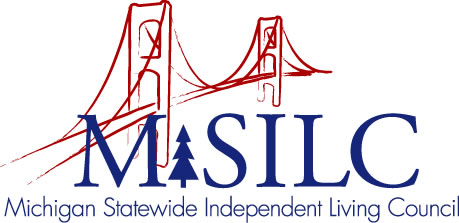 OPEN MEETINGS NOTICEOUR VISIONTo Champion systemic change creating inclusive communities across the state for all Michigan citizens.SPIL MISSIONTo promote independent living opportunities across all spheres of life.The SILC Membership is pleased to announce their upcomingBusiness MeetingDecember 17, 2020Zoom Teleconference MeetingQuarterly Business Meeting: 5:30 p.m. - 6:00 p.m.Call In: 1-646-558-8656Access Code: 863 9678 1573 Password: 773984